KLASA 5bWitam Was!!Jak ćwiczenia??ruszacie się troszkę??Przypominam o wysyłaniu zdjęć lub filmiku , bo bardzo mało osób mi wysłało z waszej klasy.Mój e mail a.szafnicka5@o2.plLekcja dn. 15.04. , 16.04.Temat : Ćwiczenia ogólnorozwojowe –koordynacja i siła mięśni RR i NN.https://www.youtube.com/watch?feature=youtu.be&v=Q6KaNNFTsY4&fbclid=IwAR2ik69ebQPuu7VkhvTmxyBFgOsc1Z-RenxstG3DA07Ci1X6OkSu1Xqm_Pk&app=desktopznajdujemy sobie troszkę miejsca w domu 1-2 m. , jeżeli nie macie miejsca po prostu robicie ćwiczenia w miejscu.  Jeżeli ktoś ma ogródek lub swoje podwórko to super można więcej ćwiczyć.Ćwiczenia  z filmiku :Rozgrzewka : ćwiczymy 20s. , 5- 10 s. odpoczynekBieg przód tył 20s.Skoki obunóż przód –tył.20 s.Pajacyki przód tył- 20 s.Skip A przód tył- 20 s.Skip C przód ,tył- 20 s.W podporze przodem (pozycja niedźwiedzia) idziemy przód tył. Nogi  i ręce ugięteOdwroty podpór  „raczek ‘ idziemy przód tył5 razy padnij powstań (w filmiku jest 10 ,jeżeli chcecie może być 10 razy)Wykonujemy teraz tzw. Tabatę : każde ćwiczenie wykonujemy 2 razy ,przerwa 10 s. , ćwiczenia SA łączone po dwa i przerwa 1 min.1.Podpór przodem dotykamy barku przeciwną dłonią- 20 s.;2.W podskoku lub ze stania dotykamy pięty przeciwną dłonią- 20 s.1.Pompka;2. Półprzysiad z wyskokiem.1.Leżenie tyłem, nogi ugięte unosimy biodra ;2. siad równoważny ( siedzimy tylko na pupie nogi i ręce nie dotykają podłoża) wykonujemy skręty naprzemienne.1. wykonujemy zakroki (ze stania wypad nogi w tył, kolano lekko dotyka podłoża)2. w staniu naprzemienne i jednoczesne wymachy rąk i przeskoki nógNa koniec uspokojenie organizmu : siad skrzyżny  skłon w przód lub siad rozkroczny i skłon w przódLekcja dn. 16.04Temat : żywienie – piramida zdrowego żywienia .Zdrowa kanapkaProszę Was zapoznajcie się z piramida  żywieniaI zachęcam do zrobienia zdrowej , kolorowej kanapki na śniadanie lub kolacjeOczywiście jeżeli to możliwe proszę o zdjęcie .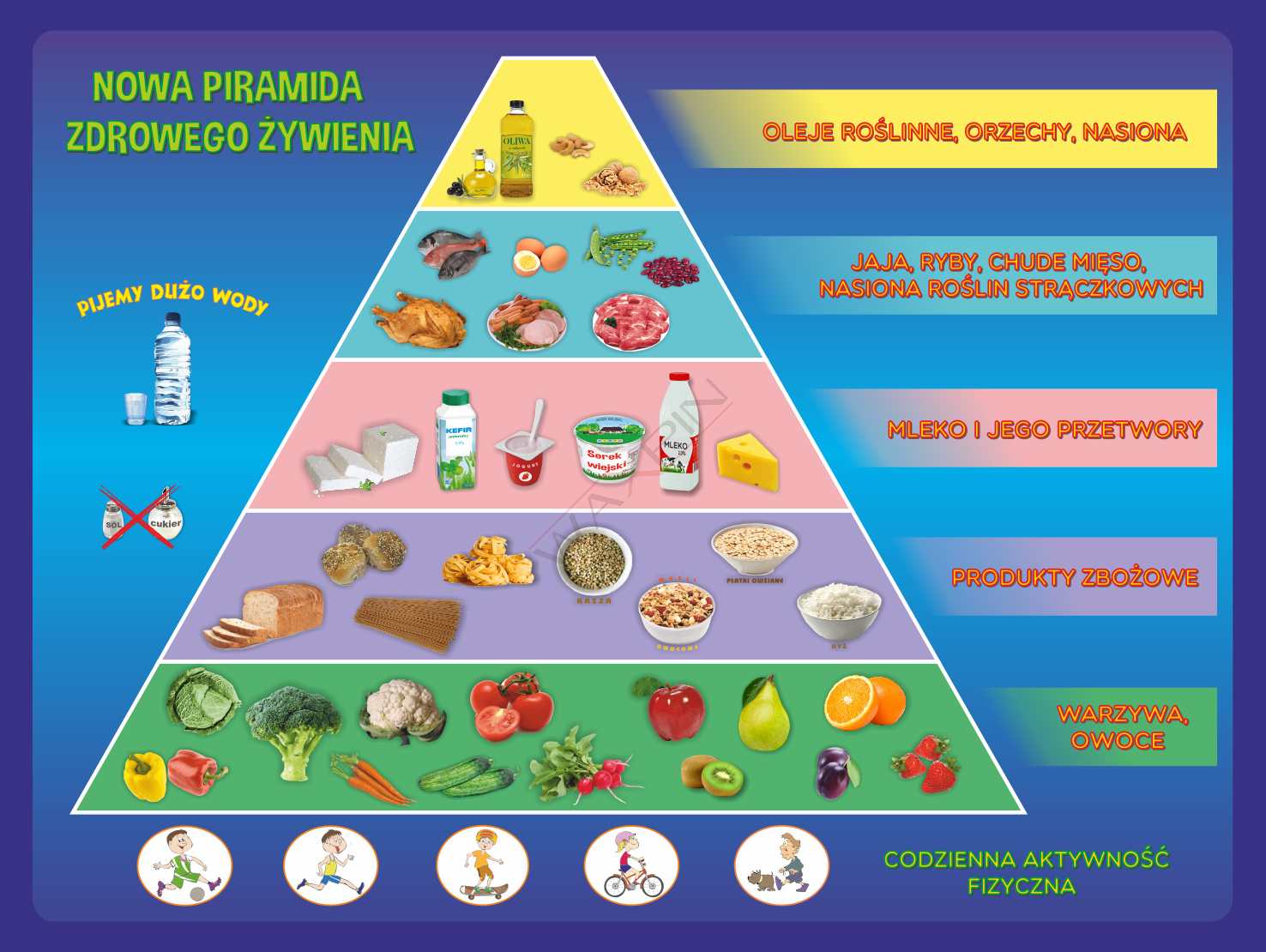 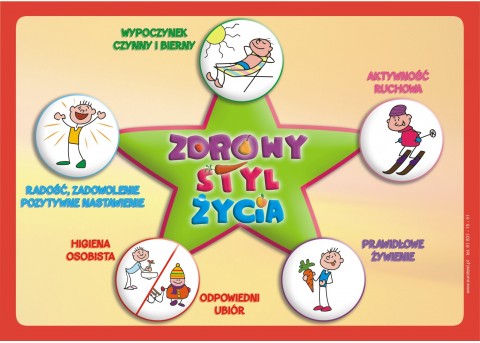 